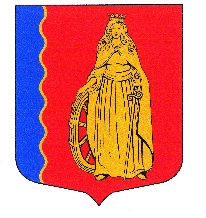 МУНИЦИПАЛЬНОЕ ОБРАЗОВАНИЕ«МУРИНСКОЕ СЕЛЬСКОЕ ПОСЕЛЕНИЕ»ВСЕВОЛОЖСКОГО МУНИЦИПАЛЬНОГО РАЙОНАЛЕНИНГРАДСКОЙ ОБЛАСТИАДМИНИСТРАЦИЯПОСТАНОВЛЕНИЕ«02» октября 2017 г.		                        			    №  264п. МуриноО создании муниципальной комиссии по обследованию жилых помещений инвалидови общего имущества в многоквартирных домах,расположенных на территорииМО «Муринское сельское поселение» Всеволожского муниципального района Ленинградской области,в которых проживают инвалидыНа основании Федерального закона от 06.10.2003 №131-ФЗ «Об общих принципах организации местного самоуправления в Российской Федерации» и в целях реализации постановления Правительства Российской Федерации №649 от 09.07.2016г. «О мерах по приспособлению жилых помещений и общего имущества в многоквартирном доме с учетом потребностей инвалидов» (вместе с правилами обеспечения условий доступности для инвалидов жилых помещений и общего имущества в многоквартирном доме), ПОСТАНОВЛЯЕТ:Создать муниципальную комиссию по обследованию жилых помещений инвалидов и общего имущества в многоквартирных домах, расположенных на территории МО «Муринское сельское поселение» Всеволожского муниципального района Ленинградской области, в которых проживают инвалиды (далее – Комиссия) в соответствии с Приложением 1.Утвердить Положение о Комиссии в соответствии с Приложением 2.Утвердить план мероприятий по обследованию жилых помещений инвалидов и общего имущества в многоквартирных домах, в которых проживают инвалиды, входящих в состав муниципального жилищного фонда, а также частного жилищного фонда, в целях их приспособления с учетом потребностей инвалидов и обеспечения условий их доступности для инвалидов согласно Приложению 3.Опубликовать настоящее постановление в газете «Муринская панорама» и на официальном сайте администрации МО «Муринское сельское поселение» Всеволожского района Ленинградской области.Настоящее постановление вступает в силу с момента подписания.6. Контроль за исполнением настоящего постановления возложить на заместителя главы администрации по ЖКХ, благоустройству и безопасности Конева И.Н. Глава администрации		                        		В.Ф. ГаркавыйСогласовано:Заместитель главы администрации                                                                    по ЖКХ, благоустройству и безопасности __________________  Конев И.Н.Главный специалист юрист                      __________________Минасиди Н.В.Ознакомлен(а) _______________________________________ 	 _______________________________________ 	_______________________________________ 	 _______________________________________ 	_______________________________________ 	 _______________________________________ 	 _______________________________________ 	_______________________________________ 	Рассылка:          1 экз. – канцелярия                           1 экз. – прокуратура                           1 экз. – дело                         ____________ Баранова О.В. 309-78-12 доб. 219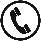    Приложение 1УТВЕРЖДЕНО постановлением главы администрации МО «Муринское сельское поселение»   № 264 от «02» октября 2017г.СОСТАВМуниципальной комиссии по обследованию жилых помещений инвалидов и общего имущества в многоквартирных домах, расположенных на территории МО «Муринское сельское поселение» Всеволожского муниципального района Ленинградской области, в которых проживают инвалидыПриложение 2УТВЕРЖДЕНО постановлением главы администрации МО «Муринское сельское поселение»   № 264 от «02» октября 2017г.Положение о комиссии по обследованию жилых помещений инвалидов и общего имущества в многоквартирных домах, расположенных на территории МО «Муринское сельское поселение» Всеволожского муниципального района Ленинградской области, в которых проживают инвалиды, в целях их приспособления с учетом потребностей инвалидов и обеспечения условий их доступности для инвалидовНастоящее Положение применяется к жилым помещениям, входящим в состав муниципального жилищного фонда, частного жилищного фонда, занимаемым инвалидами и семьями, имеющими детей-инвалидов, и используемым для их постоянного проживания (далее - жилые помещения инвалидов), а также к общему имуществу в многоквартирном доме, в котором расположены указанные жилые помещения (далее - многоквартирный дом, в котором проживает инвалид).Доступность для инвалида жилого помещения инвалида и общего имущества в многоквартирном доме, в котором проживает инвалид, обеспечивается посредством приспособления жилого помещения инвалида и общего имущества в многоквартирном доме, в котором проживает инвалид, с учетом потребностей инвалида. Под указанным приспособлением понимается изменение и переоборудование жилого помещения инвалида в зависимости от особенностей ограничения жизнедеятельности, обусловленного инвалидностью лица, проживающего в указанном помещении, а также общего имущества в многоквартирном доме, в котором проживает инвалид, для обеспечения беспрепятственного доступа инвалида к жилому помещению.	2. Полномочия комиссии (далее – Комиссии) полностью определяются Правилами обеспечения условий доступности для инвалидов жилых помещений и общего имущества в многоквартирном доме, утвержденными Постановлением Правительства Российской Федерации № 649 от 09.07.2016 «О мерах по приспособлению жилых помещений и общего имущества в многоквартирном доме с учетом потребностей инвалидов».	3. Обследование жилого помещения инвалида и общего имущества в многоквартирном доме, в котором проживает инвалид, осуществляется в целях оценки приспособления жилого помещения инвалида и общего имущества в многоквартирном доме, в котором проживает инвалид, с учетом потребностей инвалида и обеспечения условий их доступности для инвалида, а также оценки возможности их приспособления с учетом потребностей инвалида в зависимости от особенностей ограничения жизнедеятельности, обусловленного инвалидностью лица, проживающего в таком помещении (далее - обследование), в том числе ограничений, вызванных:а) стойкими расстройствами двигательной функции, сопряженными с необходимостью использования кресла-коляски, иных вспомогательных средств передвижения;б) стойкими расстройствами функции слуха, сопряженными с необходимостью использования вспомогательных средств;в) стойкими расстройствами функции зрения, сопряженными с необходимостью использования собаки-проводника, иных вспомогательных средств;г) задержками в развитии и другими нарушениями функций организма человека.	4. Обследование проводится в соответствии с планом мероприятий по приспособлению жилых помещений инвалидов и общего имущества в многоквартирных домах, в которых проживают инвалиды, с учетом потребностей инвалидов и обеспечения условий их доступности для инвалидов (далее - план мероприятий) и включает в себя:а) рассмотрение документов о характеристиках жилого помещения инвалида, общего имущества в многоквартирном доме, в котором проживает инвалид (технический паспорт (технический план), кадастровый паспорт и иные документы);б) рассмотрение документов о признании гражданина инвалидом, в том числе выписки из акта медико-социальной экспертизы гражданина, признанного инвалидом;в) проведение визуального, технического осмотра жилого помещения инвалида, общего имущества в многоквартирном доме, в котором проживает инвалид, при необходимости проведение дополнительных обследований, испытаний несущих конструкций жилого здания;г) проведение беседы с гражданином, признанным инвалидом, проживающим в жилом помещении, в целях выявления конкретных потребностей этого гражданина в отношении приспособления жилого помещения;д) оценку необходимости и возможности приспособления жилого помещения инвалида и общего имущества в многоквартирном доме, в котором проживает инвалид, с учетом потребностей инвалида и обеспечения условий их доступности для инвалида.5. В состав муниципальной комиссии включаются представители:а) органов муниципального жилищного контроля;б) органов местного самоуправления, в том числе в сфере архитектуры и градостроительства;в) организаций социальной защиты населения; г) общественных объединений инвалидов;6. К участию в работе комиссии могут привлекаться представители организации, осуществляющей деятельность по управлению многоквартирным домом, в котором располагается жилое помещение инвалида, в отношении которого проводится обследование.7. Решения комиссии принимаются большинством голосов членов комиссии.При равенстве голосов членов комиссии решающим является голос председателя комиссии. В случае несогласия с принятым решением члены комиссии вправе выразить свое особое мнение в письменной форме и приложить его к решению комиссии.8. По результатам обследования оформляется акт обследования жилого помещения инвалида и общего имущества в многоквартирном доме, в котором проживает инвалид, в целях их приспособления с учетом потребностей инвалида и обеспечения условий их доступности для инвалида. Форма акта обследования утверждается Министерством строительства и жилищно-коммунального хозяйства Российской Федерации.9. Результатом работы комиссии является заключение о возможности приспособления жилого помещения инвалида и общего имущества в многоквартирном доме, в котором проживает инвалид, с учетом потребностей инвалида и обеспечения условий их доступности для инвалида или заключение об отсутствии такой возможности. Формы соответствующих заключений утверждаются Министерством строительства и жилищно-коммунального хозяйства Российской Федерации.10. Заключение о возможности приспособления жилого помещения инвалида и общего имущества в многоквартирном доме, в котором проживает инвалид, с учетом потребностей инвалида и обеспечения условий их доступности для инвалида выносится комиссией на основании:а) акта обследования;б) решения комиссии об экономической целесообразности реконструкции или капитального ремонта многоквартирного дома (части дома), в котором проживает инвалид, в целях приспособления жилого помещения инвалида и (или) общего имущества в многоквартирном доме, в котором проживает инвалид, с учетом потребностей инвалида и обеспечения условий их доступности для инвалида, предусмотренного подпунктом «а» пункта 17 Правил обеспечения условий доступности для инвалидов жилых помещений и общего имущества в многоквартирном доме», утвержденных Постановлением Правительства Российской Федерации № 649 от 09.07.2016 «О мерах по приспособлению жилых помещений и общего имущества в многоквартирном доме с учетом потребностей инвалидов».11. Заключение об отсутствии возможности приспособления жилого помещения инвалида и общего имущества в многоквартирном доме, в котором проживает инвалид, с учетом потребностей инвалида и обеспечения условий их доступности для инвалида является основанием для признания жилого помещения инвалида в установленном законодательством Российской Федерации порядке непригодным для проживания инвалида.12. Для принятия решения о включении мероприятий в план мероприятий заключение, предусмотренное пунктом 11 настоящего Положения, в течение 10 дней со дня его вынесения направляется Главе муниципального образования Муринское сельское поселение.Приложение 3УТВЕРЖДЕНО постановлением главы администрации МО «Муринское сельское поселение»   № 264 от «02» октября 2017г.ПЛАНМероприятий по обследованию жилых помещений инвалидов и общего имущества в многоквартирных домах, расположенных на территории МО «Муринское сельское поселение» Всеволожского муниципального района Ленинградской области, в которых проживают инвалиды, в целях их приспособления с учетом потребностей инвалидов и обеспечения условий их доступности для инвалидовПредседатель комиссии:Конев Иван Николаевич- заместитель главы администрации по ЖКХ, благоустройству и безопасности.Заместитель председателя комиссии:Левина Галина Витальевна- заместитель главы администрации по общим и организационным вопросам.Секретарь комиссии:Баранова Ольга Витальевна- специалист по жилищному хозяйству.Члены комиссии: Виноградский Андрей Александрович- начальник отдела архитектуры и землеустройства - главный архитектор.Володина Арина Дмитриевна- ведущий специалист по связям с общественностью.Кожарская-Селемнева Маргарита Евгеньевна - ведущий специалист по управлению муниципальным имуществом, инвестициям и аренде.Добряков Олег Сергеевич- специалист по ГО, ЧС и безопасности.Кордюкова Любовь Марковна (по согласованию)- председатель Всеволожской районной организации Ленинградской областной организации Всероссийского общества инвалидов№п/пМероприятиеСрок исполненияОтветственный1Выявление наличия инвалидов (с адресом проживания на территории МО), относящихся к категориям, предусмотренных постановлением Правительства РФ №649 от 09.07.2016г.:- стойкими расстройствами двигательной функции, сопряженными с необходимостью использования кресла-коляски, иных вспомогательных средств передвижения;- стойкими расстройствами функции слуха, сопряженными с необходимостью использования вспомогательных средств;- стойкими расстройствами функции зрения, сопряженными с необходимостью использования собаки-проводника, иных вспомогательных средств;- задержками в развитии и другими нарушениями функций организма человека. До 06.10.2017г.Баранова О.В.2Составление графика обследования жилых помещений и общего имущества в многоквартирных домах, в которых проживают инвалидыДо 06.10.2017г.Баранова О.В.3Информирование лиц, включенных в перечень адресов для проведения обследования КомиссиейДо 13.10.2017г.Баранова О.В.4Обследование жилых помещений и общего имущества в многоквартирных домах, в которых проживают инвалидыДо 24.10.2017г.Баранова О.В.5Заседание муниципальной комиссии и подведение итогов обследования.До 31.10.2017г.Баранова О.В.6Предоставление заключения муниципальной комиссии о возможности приспособления жилого помещения и общего имущества в многоквартирном доме, в котором проживает инвалид, главе МО.До 31.10.2017г.Баранова О.В.